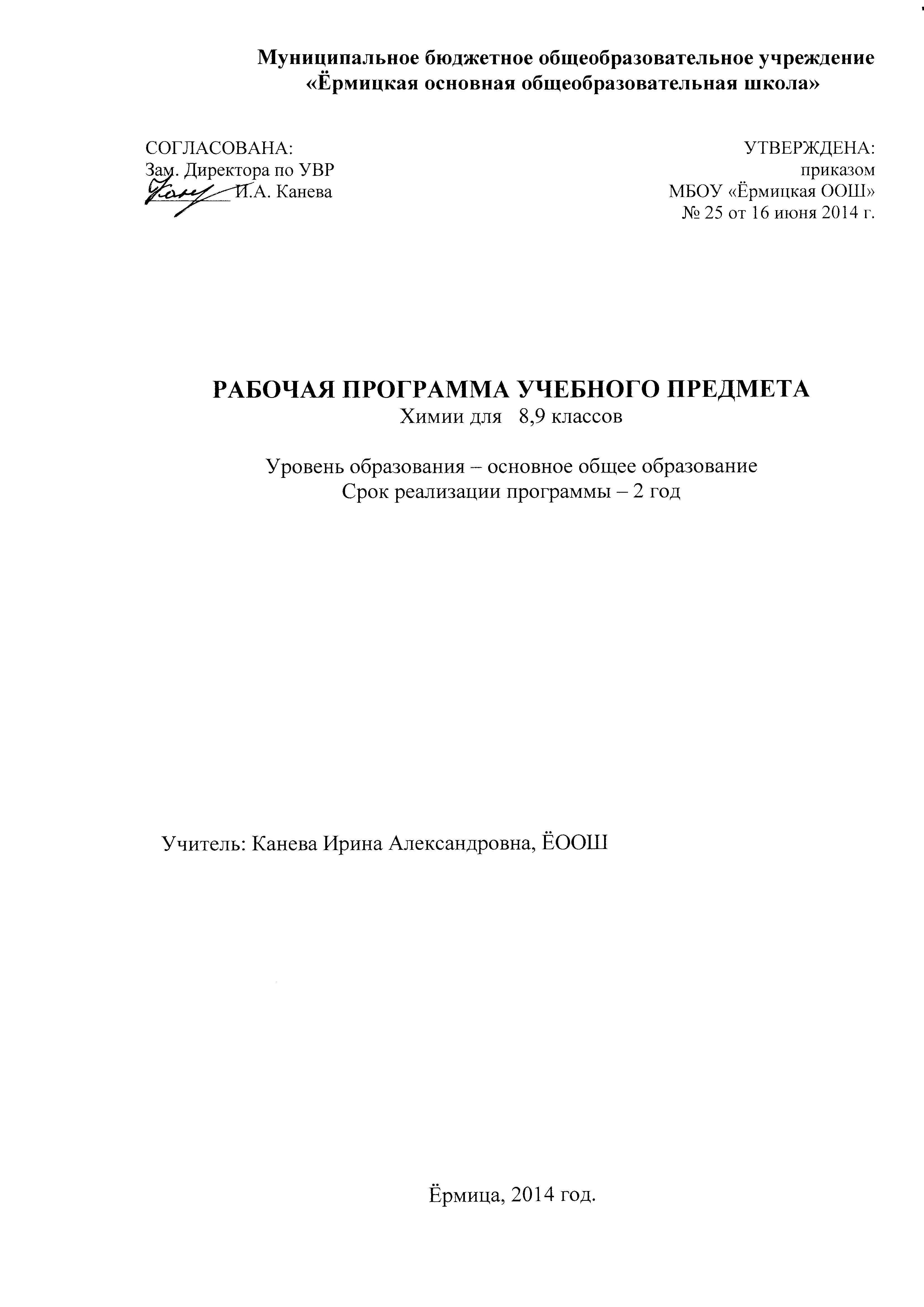 Пояснительная запискаПрограмма составлена на основе  «Программы курса для 8-9 классов общеобразовательных учреждений». Авторы: Н.Е, Кузнецова, И.М. Титова, Н.Н. Гара. – М.: Вентана-Граф.Цели и задачи:	1. Вооружение учащихся знаниями основ науки и химической технологии; способами их добывания, переработки и применения. 	2. Раскрытие роли химий в познании природы обеспечении жизни общества; показ значения общего химического образования для правильной ориентации в жизни в условиях ухудшения экологической обстановки.	3. Внесение вклада в развитие научного мировозрения ученика, формирование химической картины природы как важного компонента научного мировозрения.	4. Развитие внутренней мотивации учения, повышение интереса к познанию химии.	5. Развитие личности учащегося средствами данного химического предмета, содействие адаптации ученика к постоянно изменяющимся  условиям жизни.	6. Обеспечение химико-экологического образования, развитие экологической культуры учащихся.	Химия как учебный предмет призвана вооружить учащихся основами химических знаний, необходимых для повседневной жизни, производственной деятельности, продолжения образования, правильной ориентации в поведении в окружающей среде.	В данной программе явно выражена химико-экологическая направленность содержания. В нем отражена система важнейших химических знаний, раскрыта роль химии в познании окружающего мира, в повышении уровня материальной жизни общества, в развитии его культуры, в решении важнейших проблем современности. Структура содержания представлена тремя взаимосвязанными и равными блоками знаний, развиваемыми по спирали, отражающей повышение теоретического уровня изучения и обобщения знаний. Эти блоки знаний определяются непреходящей задачей химической науки – получение веществ и материалов с заданными свойствами. 	Построение курса с химико-экологической направленностью осуществлялось с учётом логики науки, реализации принципов дидактики и психологии усвоения знаний и развития личности обучаемых, ведущих идей современных концепций общего, в том числе химического, образования.	В программе реализованы следующие идеи:	- гуманизации содержания и процесса его усвоения;	- экологизации курса химии;	- последовательного развития и усложнения учебного материала и способов его изучения;	- интеграции знаний и умений;	- раскрытия разноуровневой организации веществ, взаимосвязи их состава, строения и свойств, разностороннего раскрытия химических реакций и технологических процессов с позиций единства структурных, энергетических, кинетических характеристик.	Изучение химии в 8 классе предполагает изучение двух разделов.	Первый посвящён теоретическим объяснениям химических явлений на основе атомо-молекулярного учения и создаёт прочную базу для дальнейшего изучения курса химии. Особое внимание уделено формированию системы основных химических понятий и языку науки; жизненно важным веществам и явлениям, химическим реакциям, которые рассматриваются как на атомо-молекулярном, так и на электронном уровнях.    	  	Второй раздел посвящён изучению электронной теории и на её основе рассмотрению периодического закона и системы химических элементов, строения и свойств веществ и сущности химических реакций.	Курс химии 9класса посвящён систематике химических элементов неорганических и органических веществ и строится на основе проблемно-деятельного подхода. Он рассчитан на 2 часа в неделю при изучении предмета в соответствии с базисным учебным планом. Курс представлен тремя системами знаний: 1) вещество; 2) химические реакции; 3) химическая технология и прикладная химия.Программа курса в 8 классе рассчитана на 70 часов (2 часа в неделю). Программа курса в 9 классе рассчитана на 68 часов (2 часа в неделю). Так же в  программу  включён региональный компонент.Литература и методические пособия, используемые учителем:1. Химия: учебник для учащихся 8 класса общеобразовательных учреждений / Н.Е. Кузнецова, И.М. Титова и др. – М.: Вентана-Граф.2. Шаталов М.А. Уроки химии: 8 класс: Методическое пособие. – М.: Вентана-Граф,2006.	3. Программы по химии для 8 -11 классов общеобразовательных учреждений/ Под редакцией Н.Е. Кузнецовой. – М.: Вентана-Граф, 2006.4.Кузнецова Н.Е. Лёвкин А.Н. Задачник по химии: 8 класс. – М.: Вентана-Граф, 2007.5. Химия. Справочные материалы. – М.: Просвещение, 1989.6. Р.П. Суровцева, Л.С. Гузей. Химия. Раздаточные материалы. – М.: Дрофа, 2002.7. Р.П. Суровцева, Л.С. Гузей. Химия. Контрольные работы: 8 – 9 класс. – М.: Дрофа. 2002.8. Р.П. Суровцева, Л.С. Гузей. Химия. Вопросы, задачи, упражнения: 8 – 9 класс. – М.: Дрофа, 2002..А. Савин. Тесты по химии для 8 – 11 класса.10. Газета. Химия. Приложение к газете «Первое сентября».11. Химия: учебник для учащихся 9 класса общеобразовательных учреждений / Н.Е. Кузнецова, И.М. Титова и др. – М.: Вентана-Граф.12. Шаталов М.А. Уроки химии: 9 класс: Методическое пособие. – М.: Вентана-Граф,2006.Тематический план  8 класс9 классКалендарно-тематический план 8 класс	1 Четверть (18 часов)2 Четверть (14 часов)	3 Четверть (20 часов)4 Четверть (18 часа)Календарно-тематический план 9 класс	1 Четверть (18 часов)2 Четверть (14 часов)	3 Четверть (20 часов)4 Четверть (16 часов)Содержание обучения 8 класс1. Введение (2ч)Химия и научно-технический прогресс. Основные понятия и теории химии. Лабораторное оборудование и приёмы работы с ним. Правила техники безопасности при работе в кабинете химии.Демонстрации. Лабораторное оборудование.Практическая работа. Приёмы обращения с лабораторным оборудованием.2. Химические элементы и вещества в свете атомно-молекулярного учения (12ч)Понятие «вещество» в физике и химии. Физические и химические явления. Изменяющееся вещество как предмет изучения химии. Описание веществ. Химические элементы: их знаки и сведения из истории открытия. Состав веществ. Закон постоянства состава, химические формулы. Формы существования химических элементов. Вещества простые и сложные. Простые вещества: металлы и неметаллы. Общая характеристика металлов и неметаллов. Некоторые сведения о металлах и неметаллах, обуславливающих загрязнённость окружающей среды. Описание наиболее распространённых простых веществ. Атомно-молекулярное учение (АМУ) в химии. Относительные атомная и молекулярная массы. Классификация химических элементов и открытие периодического закона. Система химических элементов Д.И. Менделеева. Определение периода и группы. Характеристика положения химических элементов по периодической системе. Валентность. Определение валентности по положению элемента в периодической системе.Количество вещества. Моль – единица количества вещества.Демонстрации. Физические и химические явления. Модели атомов и молекул. Кристаллические решетки. Коллекции металлов и неметаллов. Возгонка йода. Кипячение воды. Коллекция простых веществ, образованных элементами  I -  III периодов.Лабораторные опыты. Рассмотрение веществ с различными физическими свойствами (медь, железо, цинк, сера, вода, хлорид натрия). Примеры физических явлений: сгибание стеклянной трубки, кипячение воды, плавление парафина. Примеры химических явлений: горение древесины, взаимодействие мрамора с соляной кислотой. Изучение образцов металлов и неметаллов (серы, железа, алюминия, графита, меди). Изучение свойств веществ: нагревание воды, нагревание оксида кремния.Расчетные задачи. Вычисление относительной молекулярной массы веществ, массовой доли элементов по химическим формулам. Вычисление молярной массы вещества. Определение массы вещества по известному количеству вещества и определение количества по известной массе.3. Химические реакции. Закон сохранения массы и энергии (7ч)Сущность химических явлений в свете атомно-молекулярного учения. Признаки и условия протекания химических реакций. Экзо-и эндотермические реакции. Законы сохранения массы и энергии, их взаимосвязь в законе сохранения материи. Составление уравнений химических реакции. Расчеты по уравнениям химических реакций. Типы химических реакций: разложения, соединения, обмена. Обобщение знаний о химических реакциях.Демонстрации. Примеры химических реакции разных видов: разложение малахита, горение магния, взаимодействие соляной кислоты с карбонатом натрия. Набор моделей атомов.Лабораторные опыты. Признаки протекания химической реакции: нагревание медной проволоки; взаимодействие уксусной кислоты и гидрокарбоната натрия. Типы химических реакции: разложение гидроксида меди; взаимодействие железа с раствором хлорида меди, взаимодействие оксида меди с раствором соляной кислоты.Расчетные задачи. Вычисление по химическим уравнениям масс, количеств веществ: а) вступивших в реакцию; б) образовавшихся в результате реакции.4. Методы изучения химии. Вещества в окружающей нас природе и технике (7ч)Понятие о методе как средстве научного познания действительности. Методы, связанные с непосредственным изучением веществ: наблюдение, описание. Сравнение, химический эксперимент. Анализ и синтез веществ – Экспериментальные методы химии. Качественный и количественный анализ. Понятие об индикаторах. Химический язык (термины и названия, знаки, формулы, уравнения), его важнейшие функции в химической науке.Чистые вещества и смеси. Степень чистоты и виды загрязнения веществ. Понятия о гомогенных и гетерогенных смесях. Разделение смесей. Очистка веществ – фильтрование, перегонка (дистилляция), выпаривание (кристаллизация), экстрагирование, хроматография, возгонка. Идентификация веществ с помощью определения температур плавления и кипения. Природные смеси – источник получения чистых веществ.Понятие о растворах как гомогенных физико-химических системах. Растворимость веществ. Факторы, влияющие на растворимость твердых веществ и газов. Коэффициент растворимости. Способы выражения концентрации растворов: массовая доля растворённого вещества, молярная концентрация, Химическая технология. Демонстрации. Разделение смесей различными методами: метод отстаивания: с помощью делительной воронки. Коллекция «Нефть и нефтепродукты». Растворение веществ с различным коэффициентом растворимости. Тепловые эффекты при растворении: растворение серной кислоты, нитрата аммония.Лабораторные опыты. Приготовление и разложение смеси железа и серы, разделение смеси бензина и воды. Исследование физических и химических свойств природных веществ (известняков). Обугливание органических веществ.Практические работы. Очистка веществ. Приготовление раствора заданной концентрации.Расчетные задачи. Вычисление концентрации раствора  (массовой доли, молярной концентрации) по массе растворённого вещества и объёму или массе растворителя. Вычисление массы, объема, количества растворённого вещества и растворителя по определённой концентрации раствора.Темы творческих работ. Вещества в технике. Получение веществ с заданными свойствами – основная проблема химии. Природоохранительное значение очистных сооружений и экологически чистых технологии.6. Понятия о газах. Воздух. Кислород. Горение (6ч)Понятие о газах. Закон Авогадро. Воздух – смесь газов. Относительная плотность газов.Кислород – химический элемент и простое вещество. История открытия кислорода. Схема опытов Д. Пристли и А.Л. Луваузье.Получение кислорода в промышленности и лаборатории. Химические свойства кислорода. Применение кислорода.Аллотропия. Озон. Значение озонового слоя Земли.Демонстрации. Получение кислорода. Опыты по воспламенению и горению.Расчетные задачи. Определение относительной плотности газов по значениям их молекулярных масс. Определение относительных молекулярных масс газообразных веществ по значению их относительной плотности.Темы творческих работ. Атмосфера – воздушная оболочка Земли. Основные источники загрязнения атмосферы. Международное соглашение о защите атмосферы.7. Основные классы неорганических соединений (11ч)Классификация неорганических соединений. Оксиды – состав, номенклатура, классификация. Понятие о гидроксидах – кислотах и основаниях. Названия и состав оснований. Гидроксогруппа. Классификация кислот  (в том числе органических и неорганических), их состав, названия. Состав, названия солей, правила составления формул солей.Химические свойства оксидов. Общие химические свойства кислот. Ряд активности металлов. Щелочи, их свойства и способы получения. Амфотерность. Оксиды и гидроксиды, обладающие амфотерными свойствами. Химические свойства солей. Взаимодействие растворов солей с растворами щелочей и металлами. Классификация и генетическая связь неорганических веществ.Демонстрации. Образцы соединений - представителей классов кислот, солей, нерастворимых оснований, щелочей, оксидов. Действия индикаторов. Опыты, иллюстрирующие химические свойства отдельных классов неорганических соединений.Лабораторные опыты. Рассмотрение образцов оксидов. Наблюдение растворимости оксидов алюминия, натрия, кальция и меди в воде. Определение кислотности-основности среды полученных растворов с помощью индикатора. Взаимодействие оксидов кальция и фосфора с водой. Взаимодействие оксида меди и оксида цинка с раствором соляной кислоты. Взаимодействие металлов с растворами кислот. Взаимодействие растворов кислот с щелочами. Взаимодействие растворов кислот с нерастворимыми основаниями.Практическая работа. Исследование свойств оксидов, кислот, оснований.8. Строение атома (4ч)Строение атома. Строение ядра. Изотопы. Химический элемент - определённый вид атома. Состояние электрона в атоме. Строение электронных оболочек атомов элементов: s-, р-. Особенности строения электронных оболочек атомов переходных элементов. Место элемента в периодической системе и электронная структура атома.Демонстрации. Модели атомов различных элементов.9. Периодический закон и периодическая система элементов Д.И. Менделеева (5ч)Свойства химических элементов и их периодические изменения. Современная трактовка периодического закона. Периодическая система в свете строения атома. Физический смысл номера периода и группы. Семейства элементов (на примере щелочных металлов, галогенов, инертных газов). Характеристика химических свойств элементов главных подгрупп и переходных элементов и периодичность их изменения в свете электронного строения атома. Относительная электроотрицательность элементов. Общая характеристика элемента на основе его положения в периодической системе Д.И.Менделеева. Научное значение периодического закона.Демонстрации. Демонстрация образцов щелочных металлов и галогенов. Взаимодействие щелочных металлов и галогенов с простыми и сложными веществами.10.  Строение вещества. Химические реакции в свете электронной теории. (8ч)Валентное состояние атомов в свете теории электронного строения. Валентные электроны. Химическая связь атомов. Ковалентная связь и механизм ее образования. Неполярная и полярная ковалентные связи. Свойства ковалентной связи. Электронные и структурные формулы веществ. Ионная связь и механизм ее образования. Катионы и анионы. Степень окисления.Кристаллическое строение веществ. Кристаллические решетки: атомная, ионная, молекулярная – и их характеристики.Физическая сущность химической реакции.Реакции, протекающие с изменением и без изменения степеней окисления. Окислительно-восстановительные реакции. Процессы окисления и восстановления; их единство и противоположность. Окислитель и восстановитель. Составление уравнений. Расстановка коэффициентов методом электронного баланса. Общая характеристика окислительно-восстановительных реакций. Классификация химических реакций в свете электронной теории.Демонстрации. Возгонка йода. Примеры окислительно-восстановительных реакций различных типов: горение веществ, взаимодействие металлов с галогенами, растворами солей и кислот.Темы творческих работ. Рассмотрение и анализ взаимообусловленности состава, строения, свойств вещества и его практического значения (на любом примере).11.Водород и его важнейшие соединения (2ч)Водород в космосе и на Земле. Получение водорода в лаборатории. Водород – химический элемент и простое вещество. Изотопы водорода. Физические и химические свойства водорода. Применение водорода. Промышленное получение водорода. Водород – экологически чистое топливо; перспективы его использования. Оксид водорода – вода: состав, пространственное строение. Физические и химические свойства воды. Изотопный состав воды. Тяжёлая вода и особенности её свойств. Пероксид водорода: состав, строение, свойства, применение.Демонстрации. Получение водорода в лаборатории. Зарядка аппарата Кипа. Легкость водорода. Горение водорода. Опыты, подтверждающие химические свойства воды. Практическая работа. Получение водорода и изучение его свойств.11. Галогены (5ч)Характеристика галогенов как химических элементов и простых веществ. Строение атомов галогенов. Нахождение галогенов в природе. Физические и химические свойства галогенов. Получение хлора и хлороводорода в лаборатории и промышленности. Соляная кислота и ее свойства.Демонстрации. Взаимодействие брома и йода с металлами; раствора йода с крахмалом. Растворение йода в воде и органических растворителях.Лабораторные опыты. Распознавание соляной кислоты и хлоридов. Взаимное вытеснение галогенов из растворов их солей.Расчетные задачи. Вычисление объёмов газов по количеству вещества.Виды контроля1. Устный опрос.2. Решение расчетных задач.3. Практические работы.4. Контрольная работа.9 класс1. Вспомним прошлый год (2ч)	Химические элементы и их свойства. Периодический закон и периодическая система химических элементов Д.И. Менделеева. Закономерности изменения свойств элементов в периодах и группах. Относительная электроотрицательность, степень окисления. Валентность. Сведения о составе и номенклатуре основных классов неорганических соединений.2. Химические реакции (4ч)	Химическая кинетика. Скорость химической реакции. Закон действия масс. Зависимость скорости от условий протекания реакции. Катализ и катализаторы. Общие сведения о гомогенном и гетерогенном катализе. Константа равновесия. Химическое равновесие , принцип Ле Шателье.	Демонстрации. Зависимость скорости реакции от концентрации реагирующих веществ. Зависимость скорости реакции от температуры. Зависимость скорости реакции от природы реагирующих веществ. Влияние концентрации реагирующих веществ на химическое равновесие.	Лабораторные опыты. Опыты выясняющие зависимость скорости химической реакции от природы реагирующих веществ (взаимодействие цинка с соляной и уксусной кислотами), от площади поверхности соприкосновения (взаимодействие различных по размеру гранул цинка с соляной кислотой), от концентрации и температуры (взаимодействие оксида меди с серной кислотой различной концентрации при разной температуре).	Практическая работа. Влияние различных факторов на скорость химической реакции.	Расчетные задачи.  Расчеты по термохимическим уравнениям.3. Растворы. Теория электролитической диссоциации (13ч)	Сведения о растворах; определение растворов, растворители, растворимость, классификация растворов.	Электролиты и неэлектролиты.	Процессы, происходящие с электролитами при расплавлении и растворении веществ в воде. Роль воды в процессе электролитической диссоциации. Диссоциация электролитов с разным типом химической связи. Свойства ионов. Тепловые явления, сопровождающие процессы растворения. 	Сильные и слабые электролиты. Индикаторы.	Реакции ионного обмена. Химические свойства кислот, солей и оснований в свете теории электролитической диссоциации. Гидролиз солей.	Демонстрации. Испытание веществ, их растворов на электрическую проводимость. Влияние разбавления на степень диссоциации. Сравнение электрической проводимости концентрированного и разбавленного растворов уксусной кислоты.	Лабораторные опыты Растворение веществ в воде и в бензине. Реакции обмена между растворами электролитов	Расчетные задачи. Расчеты по химическим уравнениям, если одно из реагирующих веществ дано в избытке.	Тема творческой работы. Значение научной теории для понимания окружающего мира, научной и практической деятельности.4. Общая характеристика неметаллов (2ч)	Химические элементы-неметаллы. Положение элементов-неметаллов в периодической системе Д.И. Менделеева. Особенности строения их атомов: общие черты и различия. Относительная электроотрицательность. Степень окисления, валентные состояния атомов неметаллов. Закономерности изменения значений этих величин в периодах и группах периодической системы. Типичные формы водородных и кислородных соединений неметаллов. Распространение неметаллических соединений в природе.	Простые вещества неметаллы. Особенности их строения. Физические свойства (агрегатное состояние, температура плавления, кипения, растворимость в воде). Понятие об аллотропии, Аллотропия углерода, фосфора, серы. Обусловленность свойств аллотропов особенностями их строения; применение аллотропов.	Химические свойства простых веществ-неметаллов. Причины химической инертности благородных газов, низкой активности азота, окислительных свойств и двойственного поведения серы, азота, углерода, кремния в окислительно-восстановительных реакциях. Общие свойства неметаллов и способы их получения.	Водородные соединения неметаллов. Формы водородных соединений.	Закономерности изменения физических и химических свойств водородных соединений в зависимости от особенностей строения атомов образующих элементов. Свойства водных растворов водородных соединений неметаллов. Кислотно-основная характеристика их растворов.	Высшие кислородные соединения неметаллов. Оксиды и гидроксиды. Их состав, строение, свойства.5. Неметаллы главных подгрупп и их соединения (19ч)	Общая характеристика элементов подгруппы кислорода. Закономерные изменения в подгруппе. Химические и физические свойства халькогенов – простых веществ. Биологические функции халькогенов. Сера как простое вещество. Аллотропия серы. Химические свойства серы. Сероводород, строение, физические и химические свойства. Восстановительные свойства сероводорода. Качественная реакция на сероводород и сульфиды.	Кислородсодержащие соединения серы. Оксид серы (VI), состав, строение, свойства. Получение оксида серы (VI). Серная кислота, состав, строение, физические свойства. Особенности её растворения в воде. Химические свойства разбавленной и концентрированной серной кислоты. Окислительные свойства серной кислоты. Качественная реакция на сульфат-ион. Применение серной кислоты.	Общая характеристика элементов подгруппы азота. Важнейшие водородные и кислородные соединения элементов подгруппы азота, их закономерные изменения.	Азот как элемент и как простое вещество. Химические свойства азота. Аммиак, строение, свойства. Механизм образования иона аммония. Соли аммония, их химические свойства. Качественная реакция на ион аммония. Применение аммиака и солей аммония.	Оксиды азота.	Азотная кислота, состав и строение. Физические и химические свойства азотной кислоты. Окислительные свойства азотной кислоты. Составления уравнений реакции взаимодействия азотной кислоты с металлами методом электронного баланса. Соли азотной кислоты – нитраты. Качественные реакции на азотную кислоту  и её соли. Получение и применение азотной кислоты и ее солей.	Фосфор как элемент и простое вещество. Аллотропия фосфора. Физические и химические свойства фосфора. Применение фосфора. Водородные и кислородные соединения фосфора, их свойства. Фосфорная кислота и ее соли. Качественная реакция на фосфат-ион.	Минеральные удобрения: классификация, примеры, особенности физиологического воздействия на растения. Проблема связанного азота. Расчеты питательной ценности удобрений. Проблема накопления нитратов.	Общая характеристика элементов подгруппы углерода. Электронное строение атомов подгруппы углерода, распространение в природе.	Углерод как простое вещество. Аллотропия углерода: алмаз, графит, фуллерены. Адсорбция. Химические свойства углерода.	Кислородные соединения углерода. Оксиды углерода, строение, свойства, получение. Угольная кислота и ее соли. Качественная реакция на карбонат-ион.	Кремний и его свойства. Кислородные соединения кремния: оксид кремния (IV), кремниевая кислота, состав, строение, свойства. Силикаты. Силикатная промышленность. Краткие сведения о керамике, стекле, цементе.	Демонстрации. Образцы простых веществ-неметаллов и их соединений. Коллекция простых веществ-галогенов.	Лабораторные опыты. Ознакомление с образцами серы и ее природных соединений. Ознакомление с образцами соединений галогенов.	Практическая работа. Решение экспериментальных задач по теме.	Расчетные задачи. Вычисление массы или объема продукта реакции по известной массе или объёму исходного вещества, содержащего примеси.	Тема творческой работы. Химические свойства элементов и их роль в экологических процессах (на примере изученных элементов).6. Общие сведения об органических соединениях (10ч)	Понятие о полимерных химических соединениях. Мономер; полимер; способность атомов углерода и кремния образованию последних.	Соединения углерода – предмет самостоятельной науки – органической химии. Первоначальные сведения о строении органических веществ. Некоторые положения и роль теории А.М. Бутлерова в развитии этой науки. Понятие о гомологии и изомерии.	Основные классы углеводородов. Алканы. Электронное и пространственное строение предельных углеводородов (алканов). Изомерия и номенклатура предельных углеводородов. Физические и химические свойства алканов. Способность алканов к реакции замещения и изомеризации.	Непредельные углеводороды – алкены и алкины. Электронное и пространственное строение.  Гомологический ряд алкенов. Номенклатура. Физические и химические свойства алкенов. Способность алкенов к реакции присоединения и полимеризации. Понятие о полимерных химических соединениях: мономер, полимер, степень полимеризации. Полиэтилен, полипропилен – представители полимеров. Алкины, номенклатура, свойства.	Распространение углеводородов в природе. Состав нефти и характеристика основных продуктов, получаемых из нефти.	Кислородсодержащие органические соединения. Понятие о функциональной группе. Гомологические ряды спиртов и карбоновых кислот. Общие формулы классов этих соединений. Физиологическое действие спиртов на организм. Химические свойства спиртов: горение, гидрогалогенирование, дегидратация. Понятие о многоатомных спиртах (глицерин). Общие свойства карбоновых кислот. Реакция этерификации.	Биологически важные соединения. Химия и пища: жиры, углеводы, белки – важнейшие составные части пищевого рациона человека и животных. Свойства жиров и углеводов. Роль белков в природе и их химические свойства: гидролиз, денатурация.	Демонстрации. Коллекция «Нефть и нефтепродукты». Модели молекул органических соединений.	Практическая работа. Качественный состав органических соединений.	7. Общие свойства металлов (5ч)	Положение металлов в периодической системе. Особенности строения атомов металлов. Металлическая связь. Кристаллические решетки. Общие и специфические физические свойства металлов. Общие химические свойства металлов. Электрохимический ряд напряжения металлов. Электролиз расплавов и растворов солей. Практическое значение электролиза. Способность металлов образовывать сплавы. Общие сведения о сплавах.	Понятие о коррозии металлов. Виды коррозии: химическая и электрохимическая – и способы защиты от неё. 	Демонстрации. Образцы металлов и их соединений. Взаимодействие металлов разной активности с растворами кислот. Электролиз хлорида меди.	Лабораторные опыты. Рассмотрение образцов металлов, их солей и природных соединений. Взаимодействие металлов с растворами кислот. Ознакомление с образцами сплавов (коллекция «Металлы и сплавы»).	Тема творческой работы. Металлы и современное общество.8. Металлы главных и побочных подгрупп и их соединения (9ч)	Металлы – элементы I – II групп. Строение атомов химических элементов IА- и IIА-групп, их сравнительная характеристика. Физические и химические свойства простых веществ, оксидов и гидроксидов, солей. Применение щелочных и щелочноземельных металлов. Минералы кальция, их состав, особенности свойств, области практического применения. Жесткость воды и способы её устранения.	Алюминий: химический элемент, простое вещество. Физические и химические свойства. Распространение в природе. Основные минералы. Применение в современной технике. Важнейшие соединения алюминия – Оксиды и гидроксиды: амфотерный характер их свойств.	Железо, марганец, хром как представители d-элементов. Железо как простое вещество. Физические и химические свойства. Состав, особенности свойств и применение чугуна и стали как важнейших сплавов железа. О способах химической антикоррозийной защиты сплавов железа. Краткие сведения о важнейших соединениях металлов (оксиды и гидроксиды), их поведение в окислительно-восстановительных реакциях. Соединения железа – Fe2+,  Fe3+. Качественные реакции на ионы железа. Биологическая роль металлов. 	Лабораторные опыты. Ознакомление с образцами природных соединений кальция. Ознакомление с образцами алюминия и его сплавов. Ознакомление с образцами чугуна и стали. 	Практическая работа. Решение экспериментальных задач по теме «Металлы».9. Производство и применение неорганических веществ (4ч)	Химическая технология как наука. Взаимосвязь науки химии с химической технологией. Понятие о химико-технологическом процессе. Понятие о системном подходе к организации химического производства; необходимость взаимосвязи экономических, экологических, технологических требований. Химико-технологический процесс на примере производства серной кислоты контактным способом. Различные виды сырья для производства серной кислоты. Синтез аммиака. Условия протекания химических реакции, их аппаратурное оформление. Способы управления химическими реакциями в производственных условиях. Принципы химической технологии. Научные способы организации и оптимизации производства в современных условиях. Понятие о взаимосвязи: сырьё – химико-технологический процесс – продукт.	Металлургия. Химико-технологические основы получения металлов из руд. Доменное производство. Различные способы производства стали. Легированные стали. Проблема рационального использования сырья. Перспективные технологии получения металлов.	Демонстрации. Коллекция минералов и горных пород. Модели производства серной кислоты, аммиака.Виды контроля1. Устный опрос.2. Решение расчетных задач.3. Практические работы.4. Контрольная работа.Требования к уровню подготовки учащихся, обучающихся по данной программе8 классУчащиеся должны называть:- химические элементы по символам;- вещества по их химическим формулам;- признаки и условия осуществления химических реакции;- факторы, влияющие на изменения скорости химической реакции.Определять (распознавать, вычислять):- простые и сложные вещества;- принадлежность веществ к определённому классу; - виды химической связи между атомами элементов в простых и сложных веществах;- типы химических реакции: а) по числу и составу исходных веществ и продуктов реакции; б) по выделению и поглощению теплоты; в) по изменению степени окисления химических элементов; г) по признаку обратимости  и необратимости химических реакции;- кислород, водород, растворы кислот и щелочей;- массовую долю химического элемента по формуле вещества; количество вещества (массу) по количеству (массе) одного из вступивших в реакцию или полученных веществ; объём газов, относительную плотность газов.Характеризовать (описывать):- химические элементы по положению в периодической таблице;- химические свойства веществ различных классов неорганических соединений.Объяснять (составлять):- физический смысл порядкового номера химического элемента, номер группы и периода, к которым он принадлежит в периодической системе химических элементов Д.И. Менделеева;- сходство и различие в строении атомов химических элементов, составляющих: а) один период; б) одну главную подгруппу периодической системы химических элементов Д. И. Менделеева;- отличие химических явлений от физических явлений;- формулы веществ различных классов неорганических соединений (по валентности или степени окисления химического элемента);- схемы строения атомов химических элементов (1 – 20) с указанием числа электронов в электронных слоях;- уравнения химических реакции различных типов.Следовать правилам:- пользования химической посудой и лабораторным оборудованием (пробирками, стаканами, воронкой, лабораторным штативом, спиртовкой);- работы с концентрированными кислотами и их растворами, щелочами, в соответствии с инструкциями по выполнению химических опытов;- нагревания, отстаивания, фильтрования, выпаривания;- получение и собирание кислорода, водорода;- оказания помощи пострадавшим от неумелого обращения с веществами.9 классВ результате изучения химии ученик должен– знать/пониматьхимическую символику: знаки химических элементов, формулы химических веществ и уравнения химических реакций;важнейшие химические понятия: химический элемент, атом, молекула, относительные атомная и молекулярная массы, ион, химическая связь, вещество, классификация веществ, моль, молярная масса, молярный объем, химическая реакция, классификация реакций, электролит и неэлектролит, электролитическая диссоциация, окислитель и восстановитель, окисление и восстановление;основные законы химии: сохранения массы веществ, постоянства состава, периодический закон;– уметьназывать: химические элементы, соединения изученных классов;объяснять: физический смысл атомного (порядкового) номера химического элемента, номеров группы и периода, к которым элемент принадлежит в периодической системе Д.И.Менделеева; закономерности изменения свойств элементов в пределах малых периодов и главных подгрупп; сущность реакций ионного обмена;характеризовать: химические элементы (от водорода до кальция) на основе их положения в периодической системе Д.И. Менделеева и особенностей строения их атомов; связь между составом, строением и свойствами веществ; химические свойства основных классов неорганических веществ;определять: состав веществ по их формулам, принадлежность веществ к определенному классу соединений, типы химических реакций, валентность и степень окисления элемента в соединениях, тип химической связи в соединениях, возможность протекания реакций ионного обмена;составлять: формулы неорганических соединений изученных классов; схемы строения атомов первых 20 элементов периодической системы Д.И. Менделеева; уравнения химических реакций;обращаться с химической посудой и лабораторным оборудованием;распознавать опытным путем: кислород, водород, углекислый газ, аммиак; растворы кислот и щелочей, хлорид-, сульфат-, карбонат-ионы;вычислять: массовую долю химического элемента по формуле соединения; массовую долю вещества в растворе; количество вещества, объем или массу по количеству вещества, объему или массе реагентов или продуктов реакции;– использовать приобретенные знания и умения в практической деятельности и повседневной жизни для:безопасного обращения с веществами и материалами;экологически грамотного поведения в окружающей среде;оценки влияния химического загрязнения окружающей среды на организм человека;критической оценки информации о веществах, используемых в быту;приготовления растворов заданной концентрации.Критерии оценки уровня обученности учащихсяРезультаты обучения химии должны соответствовать общим задачам предмета и требованиям к его усвоению.Результаты обучения оцениваются по пятибалльной системе. При оценке ответов учитываются следующие качественные показатели ответов:глубина (соответствие изученным теоретическим обобщениям);осознанность (соответствие требуемым в программе умениям применять полученную информацию);полнота (соответствие объему программы и информации учебника).При оценке учитываются число и характер ошибок (существенные или несущественные).Существенные ошибки связаны с недостаточной глубиной и осознанностью ответа (например, ученик неправильно указал основные признаки понятий, явлений, характерные свойства веществ, неправильно сформулировал закон, правило и пр., или ученик не смог применить теоретические знания для объяснения и предсказания явлений, установления причинно-следственных связей, сравнения и классификации явлений и т. п.).Несущественные ошибки определяются неполнотой ответа (например, упущение из вида какого-либо нехарактерного факта при описании вещества, процесса). К ним можно отнести оговорки, описки, допущенные по невнимательности (например, на два и более уравнений реакций в полном ионном виде допущена одна ошибка в обозначении заряда иона).Результаты обучения проверяются в процессе устных и письменных ответов учащихся, а также при выполнении ими химического эксперимента.Оценка устного ответаОтметка «5»:ответ полный и правильный на основании изученных теорий;материал изложен в определенной логической последовательности, литературным языком;ответ самостоятельный.Отметка «4»:ответ полный и правильный на основании изученных теорий;материал изложен в определенной логической последовательности, при этом допущены две-три несущественные ошибки, исправленные по требованию учителя.Отметка «3»:ответ полный, но при этом допущена существенная ошибка или ответ неполный, несвязный.Отметка «2»:при ответе обнаружено непонимание учащимся основного содержания учебного материала или допущены существенные ошибки, которые учащийся не может исправить при наводящих вопросах учителя.Отметка «1»:Отсутствие ответа.Оценка практических работОценка ставится на основании наблюдения за учащимися и письменного отчета за работу.Отметка «5»:Работа выполнена полностью и правильно, сделаны правильные наблюдения и выводы;Эксперимент осуществлен по плану с учетом техники безопасности и правил работы с веществами и оборудованием;Проявлены организационно-трудовые умения (поддерживаются чистота рабочего места и порядок на столе, экономно используются реактивы).Отметка «4»:Работа выполнена правильно, сделаны правильные наблюдения и выводы, но при этом эксперимент проведён не полностью или допущены несущественные ошибки в работе с веществами и оборудованием.Отметка «3»:Работа выполнена правильно менее чем наполовину или допущена существенная ошибка в ходе эксперимента, в объяснении, в оформлении работы, в соблюдении правил техники безопасности при работе с веществами и оборудованием, которая исправляется по требованию учителя.Отметка «2»:Допущены две (и более) существенные ошибки в ходе эксперимента, в объяснении, в оформлении работы, в соблюдении правил техники безопасности при работе с веществами и оборудованием, которые учащийся не может исправить даже по требованию учителя.Отметка «1»:Работа не выполнена, у учащегося отсутствуют экспериментальные умения.Оценка умений решать экспериментальные задачиОтметка «5»:План решения составлен правильно;Правильно осуществлен подбор химических реактивов и оборудования;Дано полное объяснение и сделаны выводы.Отметка «4»:План решения составлен правильно;Правильно осуществлен подбор химических реактивов и оборудования, при этом допущено не более двух несущественных ошибок в объяснении и выводах.Отметка «3»:План решения составлен правильно;Правильно осуществлен подбор химических реактивов и оборудования, но допущена существенная ошибка в объяснении и выводах.Отметка «2»:Допущены две (и более) ошибки в плане решения, в подборе оборудования, в объяснении и выводах.Отметка «1»:Задача не решена.Оценка умений решать расчетные задачиОтметка «5»:В логическом рассуждении и решении нет ошибок, задача решена рациональным способом.Отметка «4»:В логическом рассуждении и решении нет существенных ошибок, но задача решена нерациональным способом или допущено не более двух несущественных ошибок.Отметка «3»:В логическом рассуждении нет ошибок, но допущена существенная ошибка в математических расчетах.Отметка «2»:Имеются существенные ошибки в логическом рассуждении и в решении.Отметка «1»:Отсутствие ответа на задание.Оценка письменных контрольных работОтметка «5»:Ответ полный и правильный, возможна несущественная ошибка.Отметка «4»:Ответ неполный или допущено не более двух несущественных ошибок.Отметка «3»:Работа выполнена не менее чем наполовину, допущена одна существенная ошибка и при этом две-три несущественные.Отметка «2»:Работа выполнена меньше, чем наполовину или содержит несколько несущественных ошибок.Отметка «1»:Работа не выполнена.При оценке выполнения письменной контрольной работы необходимо учитывать требования единого орфографического режима.Отметка за итоговую контрольную работу корректирует предшествующие при выставлении отметки за четверть, полугодие, год.		Тестирование									Критерием оценки правильности выполнения тестовых заданий служит коэффициент усвоения Ка. Он равен отношению правильно выполненных операций к общему числу операций в тексте. Ка, исходя, из пятибалльной системы оценок должен иметь следующее значение:Список литературы для обучающихся8 класс1.Химия: учебник для учащихся 8 класса общеобразовательных учреждений / Н.Е. Кузнецова, И.М. Титова и др. – М.: Вентана-Граф,2004.2..Кузнецова Н.Е. Лёвкин А.Н. Задачник по химии: 8 класс. – М.: Вентана-Граф, 2007.3. Р.П. Суровцева, Л.С. Гузей. Химия. Раздаточные материалы. – М.: Дрофа, 2002.4. Р.П. Суровцева, Л.С. Гузей. Химия. Вопросы, задачи, упражнения: 8 – 9 класс. – М.: Дрофа, 2002.	9 класс1. Химия: учебник для учащихся 9 класса общеобразовательных учреждений / Н.Е. Кузнецова, И.М. Титова и др. – М.: Вентана-Граф,2005.2. Р.П. Суровцева, Л.С. Гузей. Химия. Раздаточные материалы. – М.: Дрофа, 20023. Кузнецова Н.Е. Лёвкин А.Н. Задачник по химии: 9 класс. – М.: Вентана-Граф, 2008.№Раздел / темачасыконтрольчасыРегиональный компонентчасы1Введение32Химические элементы и вещества в свете атомно-молекулярного учения.12Контрольная работа по теме «Химические элементы и вещества в свете атомно-молекулярного учения».13Химические реакции. Закон сохранения массы и энергии.7Контрольная работа по теме «Химические реакции. Закон сохранения массы и энергии».14Методы изучения химии.Вещества в окружающей нас природе и технике.7Практическая работа «Очистка веществ».Практическая работа «приготовление раствора заданной концентрации»11Ископаемые угли, добываемые в РКВ ходе урока5Понятие о газах. Воздух. Кислород. Горение.6Контрольная работа по теме «Понятие о газах. Воздух. Кислород. Горение»1Чистота воздуха в нашей местности.В ходе урока6 Основные классы неорганических соединений11Практическая работа «исследование свойств оксидов, кислот, оснований».Контрольная работа по теме «Основные классы неорганических соединений»11Кислоты в живой природе РК. Индикаторы растительного происхождения, произрастающие на территории РК.Соли, добываемые на территории РК. История, перспективы Серёговского месторождения поваренной соли.В ходе урока7Строение атома. Ядерные реакции.48Периодический закон и периодическая система Д.И. Менделеева.5Контрольная работа по темам «Строение атома. Ядерные реакции. Периодический закон и периодическая система Д.И. Менделеева».19Строение веществаХимические реакции в свете электронной теории. 7Контрольная работа по темам «Строение вещества. Химические реакции в свете электронной теории. 112Водород и его важнейшие соединения.2Практическая работа «Получение водорода и исследование его свойств»113Галогены5Контрольная работа по теме «водород и галогены»1Биологическая роль галогенов.В ходе урока№Раздел / темачасыконтрольчасыРегиональный компонентчасы1Вспомним прошлый год22Химические реакции2Практическая работа «Влияние различных факторов на скорость химической реакции».13Растворы. Теория электролитической диссоциации13Контрольная работа по теме «Теория электролитической диссоциации».14Общая характеристика неметаллов.25Неметаллы главных подгрупп и их соединения.19Контрольная работа по теме «Неметаллы главных подгрупп и их соединения».1Месторождения серы и её соединений на территории РК.Использование серной кислоты и её солей в хозяйстве РК.Использование азота на предприятиях и медицинских учреждениях РК.Содержание нитратов в продукции сельскохозяйственной деятельности РК.Обеспеченность почв РК питательными элементами.Месторождения и использование в хозяйстве угольной кислоты на территории РК.Месторождения горного хрусталя, жильного кварца, кварцитопесчанника на территории РК.Производство строительного кирпича на территории РК.В ходе урока.6Общие сведения об органических соединениях.10Практическая работа Качественный состав органических соединений.Контрольная работа по теме «Общие сведения об органических соединениях». (тест)11Месторождения нефти на территории РК.В ходе урока7Общие свойства неметаллов.5Контрольная работа по теме «Общие свойства неметаллов» (тест)В ходе урока.8Металлы главных и побочных подгрупп и их соединений.9Контрольная работа по теме «Металлы главных и побочных подгрупп и их соединений».1Минеральные воды РК.Месторождения алюминиевых руд и перспектива производства алюминия на территории РК.В ходе урока9Производство и применение неорганических веществ.6Контрольная работа по курсу химия 9 класс.1Чугунолитейные заводы на территории РК.В ходе урока№ урокаРаздел/ темаДата проведенияДата проведенияКорректировкаСогласование№ урокаРаздел/ темапланфактКорректировкаСогласование1 ВведениеПредмет и задачи химии. Понятия  и теории химии.2Практическая работа №1. Приемы обращения с лабораторным оборудованием.3Химические элементы и вещества в свете атомно-молекулярного учения.Понятие «вещество» в физике и химии.Физические и химические явления.4Атом. Молекулы. Химические элементы. Формы существования химических элементов.5Состав веществ. Закон постоянства состава веществ.6Атомно-молекулярное учение.7Относительные атомная и молекулярная массы.8Решение задач: расчеты по химическим формулам.9Система химических элементов Д.И. Менделеева.10Валентность химических элементов11Валентность химических элементов.12Количество вещества. Моль. Молярная масса.13Количество вещества. Моль. Молярная масса.14Контрольная работа №1 по теме «Химические элементы и вещества в свете атомно-молекулярного учения».15Химические реакции. Закон сохранения массы и энергии.Сущность химических реакции и признаки их протекания. Тепловой эффект  реакции.16Закон сохранения массы веществ.17Составление уравнений химических реакций18Решение задач: расчеты по химическим уравнениям№ урокаРаздел/ темаДата проведенияДата проведенияКорректировкаСогласование№ урокаРаздел/ темапланфактКорректировкаСогласование19Типы химических реакций.20Обобщение знаний по теме «Химические реакции. Закон сохранения массы и энергии».21Контрольная работа №2 по теме «Химические реакции. Закон сохранения массы и энергии».22Методы изучения химии. Вещества в окружающей нас природе и технике.Методы химии. Химический язык.23Чистые вещества и смеси.24Практическая работа №2.Очистка веществ.25Растворы. Растворимость веществ.26Способы выражения концентрации растворов.27Решение задач на растворы28Практическая работа № 3.Приготовление раствора заданной концентрации.29Понятие о газах. Воздух. Кислород. Горение.Законы Гей-Люссака и Авогадро.30Решение задач: расчеты на основании газовых законов31Воздух - смесь газов. Кислород – химический элемент и простое вещество. Получение кислорода.32Практическая работа №4. Получение, собирание и обнаружение кислорода.№ урокаРаздел/ темаДата проведенияДата проведенияКорректировкаСогласование№ урокаРаздел/ темапланфактКорректировкаСогласование33Химические свойства и применение кислорода.34Контрольная работа №3  по теме «Понятие о газах. Воздух. Кислород. Горение»35Основные классы неорганических соединений.Оксиды и их классификация. Понятие об амфотерности.36Основания – гидроксиды основных оксидов.37Кислоты.38Соли: состав и номенклатура.39Химические свойства оксидов.40Получение и химические свойства оснований.41 Химические свойства кислот.42Химические свойства солей.43  Классификация и генетическая взаимосвязь классов неорганических соединений.44Обобщение знаний по теме «Основные классы неорганических соединений»45Практическая работа № 5.Исследование свойств оксидов, кислот, оснований.46Контрольная работа № 4 «Основные классы неорганических соединений».47Строение атома. Ядерные реакции.Состав и важнейшие характеристики атома.48Изотопы. Химические элементы.49Состояние электрона в атоме.Строение электронных оболочек.50Состояние электрона в атоме.Строение электронных оболочек.51Периодический закон и периодическая система Д.И. Менделеева.Свойства химических элементов и их периодические изменения.52Периодический закон и периодическая система химических элементов Д.И. Менделеева в свете теории строения атома№ урокаРаздел/ темаДата проведенияДата проведенияКорректировкаСогласование№ урокаРаздел/ темапланфактКорректировкаСогласование53Характеристика химического элемента и его состав на основе положения в периодической системе Д.И. Менделеева и теории строения атома.54Характеристика химического элемента и его состав на основе положения в периодической системе Д.И. Менделеева и теории строения атома.55Контрольная работа №5 по темам «Строение атома. Ядерные реакции. Периодический закон и периодическая система Д.И. Менделеева».56Строение вещества. Химические реакции в свете электронной теории.Валентные состояния и химические связи атомов элементов.57Ковалентная связь и ее виды.58Понятие об ионной связи59Степень окисления60Кристаллическое состояние вещества.61 Окислительно-восстановительные реакции.62Обобщение знаний по теме «Строение вещества. Химические реакции в свете электронной теории»63Контрольная работа по теме «Строение вещества Химические реакции в свете электронной теории.64Водород и его важнейшие соединения.Водород – элемент и простое вещество. Получение водорода.65Химические свойства и применение водорода. Вода.66Галогены.Галогены – химические элементы и простые вещества.67Физико-химические свойства галогенов.68Хлороводород. Соляная кислота. Хлориды.69Обобщение знаний за курс химии 8 класс.70Контрольная работа итоговая за курс химии 8 класс.№ урокаРаздел/ темаДата проведенияДата проведенияКорректировкаСогласование№ урокаРаздел/ темаКорректировкаСогласование1Вспомним прошлый год.Периодический закон Д.И. Менделеева. Строение вещества.2Важнейшие классы неорганических соединений.3Химические реакции.Химия – наука о веществах и превращениях. Путь протекания химических реакции. Скорость химических реакции.4Катализ и катализаторы. Факторы влияющие на скорость химической реакции.5Растворы. Теория электролитической диссоциации.Понятие о растворах. Теории растворов.6Вещества – электролиты и неэлектролиты.7Диссоциация кислот, оснований и солей.8Сильные и слабые электролиты.9Реакции ионного обмена. Свойства ионов.10Реакции ионного обмена. Свойства ионов.11Химические свойства кислот как электролитов.12Химические свойства оснований как электролитов.13Химические свойства солей как электролитов.14Гидролиз солей.15Решение задач по теме «Химические свойства кислот, оснований и солей как электролитов.16Обобщение знаний по теме «Растворы. Теория электролитической диссоциации».17Контрольная работа №1по теме «Теория электролитической диссоциации».18Общая характеристика неметаллов. Элементы – неметаллы в природе и периодической системе элементов Д.И. Менделеева.№ урокаРаздел/ темаДата проведенияДата проведенияКорректировкаСогласование№ урокаРаздел/ темапланфактКорректировкаСогласование19Кристаллическое строение и физико-химические свойства неметаллов. Соединения неметаллов.20Неметаллы главных подгрупп и их соединения.Сравнительная характеристика неметаллов главных подгрупп.21Сера – представитель VIА-группы.22Сероводород. Сульфиды.23Оксиды серы.24Серная кислота и её соли.25Решение задач по теме «Кислород-содержащие соединения серы».26Азот – представитель VА-группы.27Аммиак. Соли аммония.28Оксиды азота. Азотная кислота.29Оксиды азота. Азотная кислота.30Фосфор и его соединения.31Минеральные удобрения.32Углерод – представитель IVА-группы.№ урокаРаздел/ темаДата проведенияДата проведенияКорректировкаСогласование№ урокаРаздел/ темапланфактКорректировкаСогласование33Оксиды углерода.34Угольная кислота и её соли.35Кремний и его соединения. Силикатная промышленность36Практическая работа №2 Решение экспериментальных задач.37Обобщение знаний по теме «Неметаллы главных подгрупп и их соединения».38Контрольная работа № 2По теме «Неметаллы главных подгрупп и их соединения».39Общие сведения об органических соединениях.Органическая химия – отрасль химической науки. Особенности состав и многообразие органических соединений.Теория химического строения органических соединений А.М. Бутлерова.40Понятие о предельных углеводородах. Алканы.41Физико-химические свойства и применение алканов.42Непредельные углеводороды.43Спирты. Предельные одноатомные спирты.44Карбоновые кислоты.45Органические вещества клетки.46Практическая работа № 3Качественный состав органических соединений.47Обобщение знание по теме «Общие сведения об органических соединениях».48Контрольная работа № 3 по теме «Общие свойства об органических соединениях».49Общие свойства металлов.Элементы-Металлы в природе и периодической системе Д.И. Менделеева.50Кристаллическое строение и физико-химические свойства металлов.51Электролиз растворов и расплавов солей.52Сплавы.№ урокаРаздел/ темаДата проведенияДата проведенияКорректировкаСогласование№ урокаРаздел/ темапланфактКорректировкаСогласование53Коррозия металлов и меры борьбы с ней.Контрольная работа № 4 по теме «Общие свойства неметаллов»54Металлы главных и побочных подгрупп и их соединений.Сравнительная характеристика металлов главных подгрупп.55Щелочные металлы и их соединения.56Щелочно-земельные металлы. Жёсткость воды.57Алюминий.58Железо – представитель металлов побочных подгрупп.59Практическая работа № 4Решение экспериментальных задач.60Обобщение знаний по теме  «Металлы главных и побочных подгрупп и их соединения».61Обобщение знаний по теме  «Металлы главных и побочных подгрупп и их соединения».62Контрольная работа №5По теме «Металлы главных и побочных подгрупп и их соединения».63Производство и применение неорганических веществ.Понятие о химической технологии. Производство и применение серной кислоты.64Понятие о металлургии.65Производство и применение чугуна и стали.Обобщение знаний. Производство неорганических веществ и окружающая среда.66Обобщение знаний за курс Химии 9 класс67Обобщение знаний за курс Химии 9 класс68Контрольная работа №6 за курс химии 9 класс.               оценка      Значение Ка                 «5»               0,9 – 1                  «4»                0,8 – 0,9                  «3»               0,7 – 0,8                    «2»      Меньше 0,7         